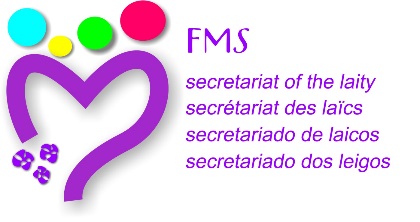 Roma, novembro de 2015AOS MEMBROS DAS COMISSÕES CONTINENTAISO último encontro do Secretariado ampliado nos permitiu ajustar o processo de preparação para a reunião das Comissões continentais prevista para outubro de 2016 em L’Hermitage. Esta primeira carta tem por objetivo convidá-los a partilhar um caminho de oração e reflexão até a celebração do nosso encontro.Atendemos ao chamado para ser eco dos processos vividos nos últimos anos no Instituto quanto à “nova relação” e a oferecer propostas ao Capítulo Geral que agreguem a experiência de tais processos, e assim promover uma maior vitalidade do carisma marista em um futuro de comunhão. Seria a ocasião de propiciar “juntos um novo começo”.	O processo de preparação e celebração de tal encontro internacional considerou as observações recebidas após o envio do Projeto para cada Comissão continental. Encaminhamos novamente tal Projeto. Nele podem ser observados os objetivos, possíveis conteúdos, participantes... Vale recordar as datas: de 3 a 8 de outubro de 2016 (chegar no dia 2 de outubro e partir no dia 9 de outubro). Contaremos com uma presença de 40 a 45 participantes. 	Enfatizamos a importância da preparação. Isso supõe oração, discernimento e diálogo. A partir do Secretariado queremos criar as melhores condições para tanto. Em dezembro e em maio enviaremos um subsídio para refletir sobre alguns dos conteúdos do encontro. É um exercício pessoal, mas que pode ser partilhado com a comissão provincial ou outro grupo. Posteriormente, em cada região, a Comissão continental fará uma síntese de todo o recebido para enviá-la ao Secretariado. Essa síntese seria apresentada como uma videoconferência com os membros da Comissão continental. As contribuições de todas as Comissões continentais seriam integradas em um documento único que serviria de instrumento de trabalho para o encontro em L’Hermitage. Esse documento será enviado no mês de setembro, um mês antes do encontro.   Em um quadro de sínteses, o processo vem organizado como segue:	Que Maria, guia e companheira de caminho, seja nossa inspiração e força nesta caminhada que vamos iniciar.Secretariado dos leigosNovembro  2015Carta motivadoraTarefasDezembro de 2015Primeiro subsídio de reflexãoReflexão pessoalDiálogo com grupo da província Possibilidade: Videoconferência regional Síntese da ComissãoEnvio ao SecretariadoMaio de 2016Segundo subsídio de reflexãoReflexão pessoalDiálogo com grupo da provínciaPossibilidade: Videoconferência regionalSíntese da ComissãoEnvio ao Secretariado (julho)Agosto de 2016Elaboração do instrumento de trabalhoSecretariadoSetembro de  2016Envio do instrumento de trabalhoSecretariadoOutubro de 2016Celebração do Encontro